Příloha 1 – popis lokalitŠárecký potok  - Žežulka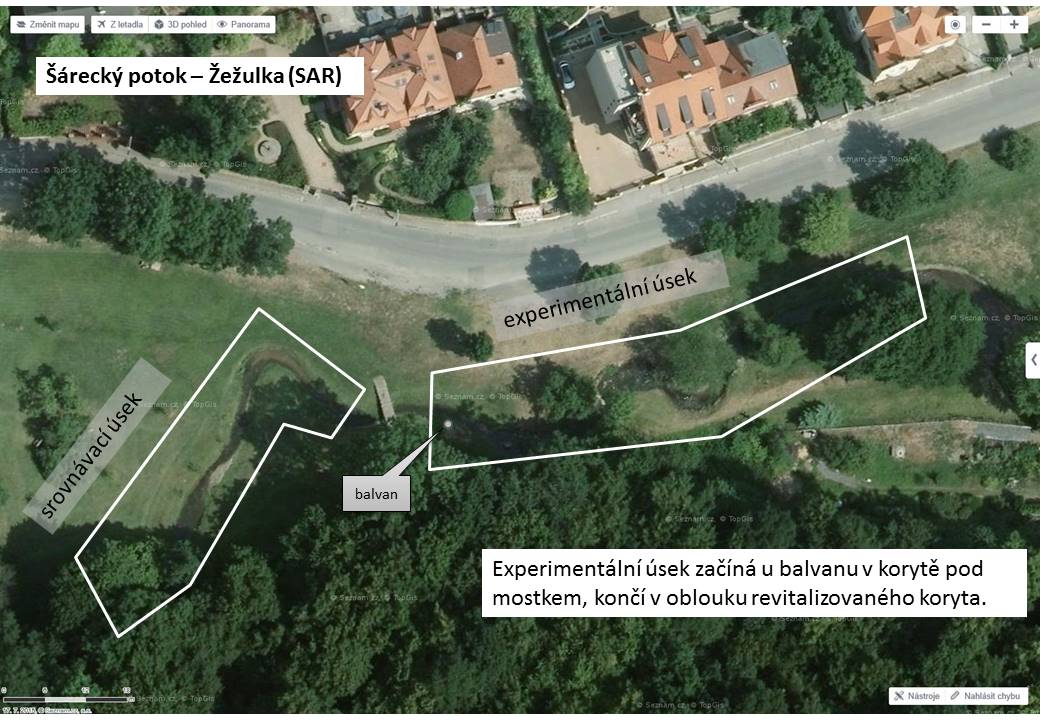 Dalejský potok pod soutokem s Prokopským potokem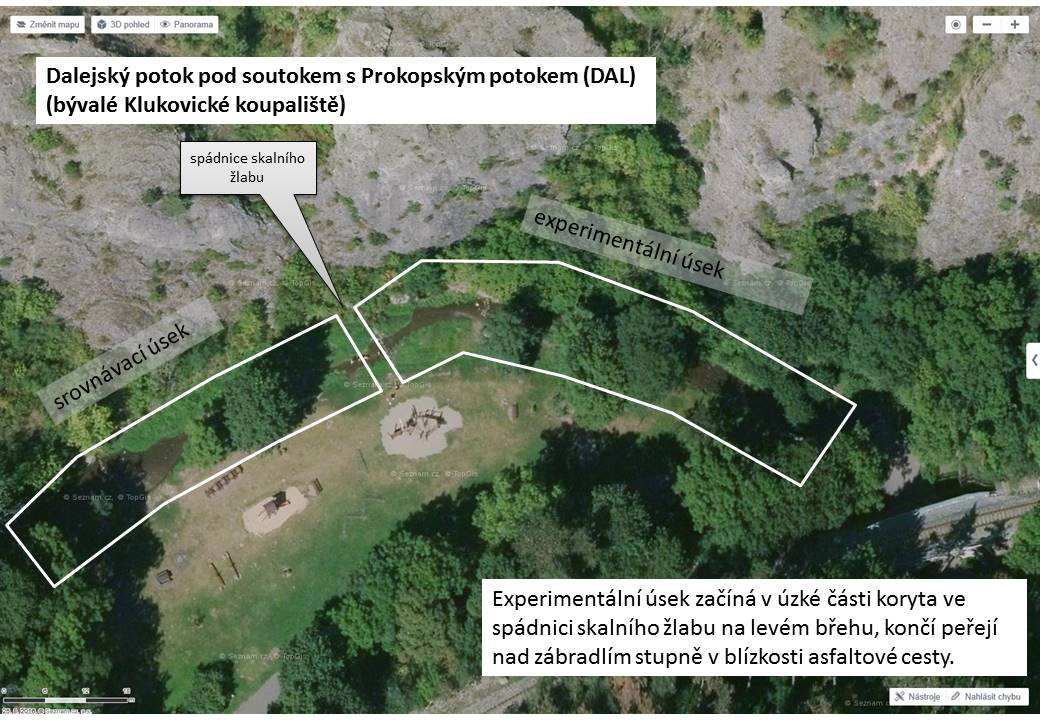 Rokytka pod Hořejším rybníkem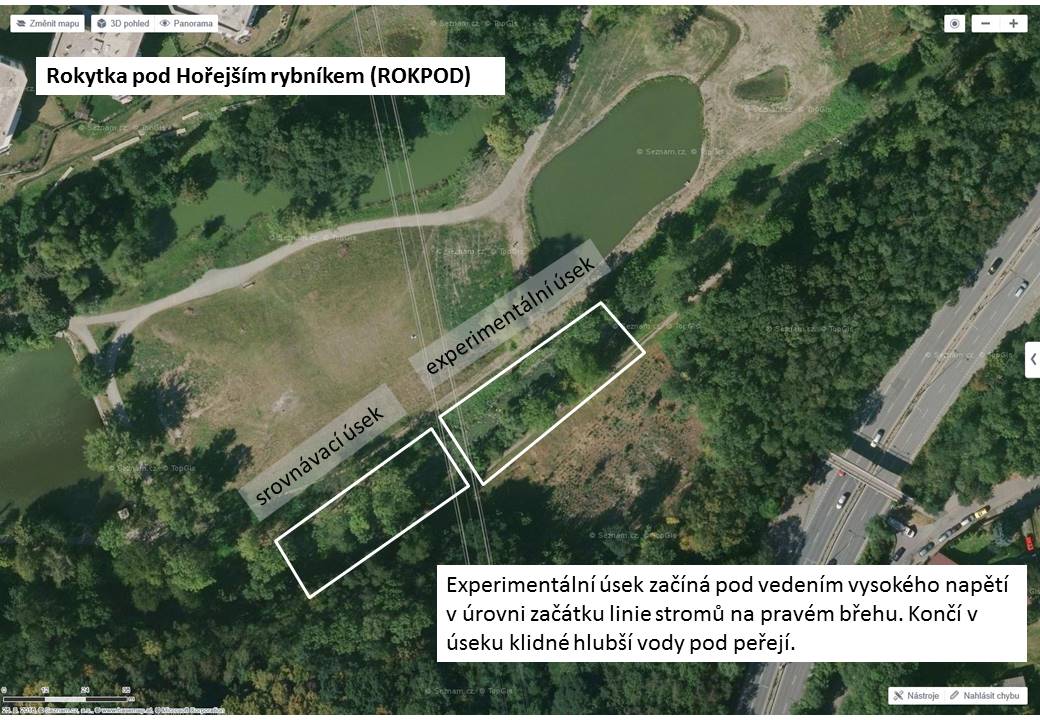 